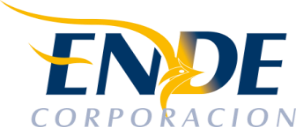 EMPRESA NACIONAL DE ELECTRICIDADPROYECTOS PARQUE EÓLICO WARNES II – SANTA CRUZ Y GENERACIÓN EÓLICO LA VENTOLERAADQUISICIÓN COMPETITIVA INTERNACIONAL - ENDE-PEWV-2018/02TERCERA CONVOCATORIA“DISEÑO DE PARQUES Y PROVISIÓN, TRANSPORTE, MONTAJE, INSTALACIÓN, PRUEBAS Y PUESTA EN MARCHA DE AEROGENERADORES PARA LOS PROYECTOS EÓLICOS WARNES II Y LA VENTOLERA”ENDE Matriz - Sala 4 le está invitando a una reunión de Webex planificada. lunes, 13 de junio de 2022 9:30  |  (UTC-04:00) Georgetown, La Paz, Manaos, San Juan  |  1 Hora Más formas de unirse: